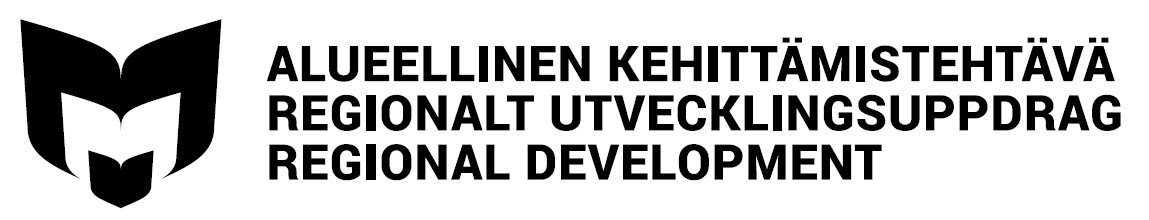 Svenska samarbetsgruppen för utvecklingsuppdragMÖTESPROTOKOLLTid: 12.2.2020. kl. 9.00 – 11.00Plats: Skype-möteDeltagare: 	(X ) Susanne Ahlroth, RFV (ordf.)	(X ) Karoline Berg, Helsingfors stadsbibliotek	(X ) Anneli Haapaharju, Vasa stadsbibliotek	(X) Catharina Latvala, Borgå stadsbibliotek	(X ) Anna-Maria Malm, Biblioteken.fi (sekr.)	(X ) Jan Nyström, Borgå stadsbibliotek 	(X ) Pauliina Sandberg, Åbo stadsbibliotek Anmälningsärenden-Samarbetsgruppens sammansättning 2020 – 2021Susanne Ahlroth, Anneli Haapaharju, Anna-Maria Malm, Catharina Latvala, Jan Nyström fortsätter, Karoline Berg fortsätter i alla fall under våren, Pauliina Sandberg byter uppgifter i Åbo och slutar i samarbetsgruppen. Susanne kontaktar Åbo.Planering av fortbildningarna med arbetsnamnen ”I valet och kvalet” och ”Syns och påverka”Vi ordnar  fortbildningen ”I valet och kvalet” på våren: vecka 14 eller 16? ”Syns och påverka” ordnas senare. Vi diskuterade programmet: Jan berättade om vad han och Louise planerat. Rasmus Fleisher är tillfrågad. Deltagarna kunde diskutera olika i grupper. Vi nämner  i programmet de teman som tas upp under dagen. Vi kunde också ha en panel med t.ex. Kirjastopalvelu. Vi kunde fråga Tina Wigg om hon kunde berätta om urvalet i Helsingfors, både allmänt och om det svenska urvalet. Leena Pyykkö från Åbo kunde kommentera gällande svenska barnböcker (Pauliina frågar). Tina Wigg kunde också vara med i panelen. Annat som kunde tas upp är: Vad läser finlandssvenskarna? (Marit Lindqvist?),  att de som gör urval har en maktposition, e-material, Valtakunnallinen e-kirjasto (Nousiainen-Hiiri?), Yrkeskunnighet.Plats: TammerforsKostnader: ev. hyra, kaffe, arvoden och resor. RFV kan delta i kostnaderna för Fleischer el. hyran. Borgå står för kaffe. Svensk barnbiblioteksträff i södra FinlandBorgå ordnar en svensk barnbiblioteksträff för södra Finland en eftermiddag i maj,  vecka 19, t.ex. 5.5 i Helsingfors på Ode. I Seinäjoki bildas en svensk BU-grupp, som har möte 23.3. Susanne och Catharina deltar och berättar om mötet på barnbiblioteksträffen. Catharina frågar också om Lena Sågfors som svensk koordinator i Seinäjoki kan delta i träffen.Catharina kontaktar Michelle på Ode och frågar om hon kunde berätta om hur de jobbar på svenska i Ode.SpråköbibliotekenMagma ordnar en diskussion om språköskolor i mars. Susannes chef kommer att delta och berättar bland annat om bibliotekens samarbete med språköskolorna.  Utvidgade samarbetsgruppens möte i Tammerfors 10.3Mötet hålls istället som ett lunchmöte den 16.4 kl. 12 i Åbo, före ÅA:s alumniträff, som börjar kl. 14. Övriga ärendenMia deltagit möten med erte-gruppen i Seinäjoki.Karolina deltagit i Kirjastoseuras strategikryssning.FSBF har fått ny verksamhetsledare, Azra Arnautovic, och Bibban-redaktör, Pia Vuorio. Vi kunde be med dem på det utvidgade mötet. Jan är kanske studieledig i april-maj.Följande möte24.2 kl. 13 (Skype-möte)..........................................................................................................................................